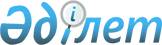 Қазақстан Республикасы Ақпарат және коммуникация министрлігінің салық салу объектілері және (немесе) салық салуға байланысты объектілері бар салық төлеушілер туралы, сондай-ақ салық салу объектілері және (немесе) салық салуға байланысты объектілер туралы мәліметтерді ұсыну қағидаларын, мерзімдері мен нысандарын бекіту туралыҚазақстан Республикасы Қаржы министрінің 2018 жылғы 23 ақпандағы № 285 бұйрығы. Қазақстан Республикасының Әділет министрлігінде 2018 жылғы 30 наурызда № 16701 болып тіркелді.
      "Салық және бюджетке төленетін басқа да міндетті төлемдер туралы" (Салық кодексі) 2017 жылғы 25 желтоқсандағы Қазақстан Республикасы Кодексінің 26-бабының 3-тармағына сәйкес БҰЙЫРАМЫН:
      1. Қоса беріліп отырған::
      1) осы бұйрыққа 1-қосымшаға сәйкес Қазақстан Республикасы Ақпарат және комуникация министрлігінің салық салу объектілері және (немесе) салық салуға байланысты объектілері бар салық төлеушілер туралы, сондай-ақ салық салу объектілері және (немесе) салық салуға байланысты объектілер туралы мәліметтерді ұсыну қағидалары мен мерзімі; 
      2) осы бұйрыққа 2-қосымшаға сәйкес жеке тұлғаның мүлкі (пәтерлер) бойынша мәліметтер нысаны;
      3) осы Бұйрыққа 3-қосымшаға сәйкес жеке тұлғаның мүлкі (жеке үйлер) бойынша мәліметтер нысаны;
      4) осы бұйрыққа 4-қосымшаға сәйкес жеке тұлғаның мүлкі (саяжай құрылыстары) бойынша мәліметтер нысаны;
      5) осы бұйрыққа 5-қосымшаға сәйкес жеке тұлғаның мүлкі (гараждар) бойынша мәліметтер нысаны;
      6) осы бұйрыққа 6-қосымшаға сәйкес жеке тұрғын үй құрылысы үшін берілген жер учаскелері бойынша мәліметтер нысаны;
      7) осы бұйрыққа 7-қосымшаға сәйкес көпқабатты үйлер орналасқан кондоминиумнің үй-жайларының меншік иесіне (қатысушыларына) берілген жер учаскелері бойынша мәліметтер нысаны;
      8) осы бұйрыққа 8-қосымшаға сәйкес өзіндік (қосалқы) үй шаруашылығын, бағбандық және саяжай құрылысы үшін берілген жер учаскелері бойынша мәліметтер нысаны;
      9) осы бұйрыққа 9-қосымшаға сәйкес жеке тұлғаның жер учаскелері (жеке тұрғын үй құрылысы үшін, көпқабатты үйлер орналасқан кондоминиумнің үй-жайларының меншік иесіне (қатысушыларына), өзіндік (қосалқы) үй шаруашылығын, бағбандық және саяжай құрылысы үшін берілген жер учаскелерін қоспағанда) бойынша мәліметтер нысаны;
      10) осы бұйрыққа 10-қосымшаға сәйкес заңды тұлғалар мен оның құрылымдық бөлімшелерінің жер учаскелері бойынша мәліметтер нысаны;
      11) осы бұйрыққа 11-қосымшаға сәйкес шаруа (фермер) қожалықтарының жер учаскелері бойынша мәліметтер нысаны бекітілсін.
      2. Қазақстан Республикасы Қаржы министрлігінің Мемлекеттік кірістер комитеті (А.М. Теңгебаев) заңнамада белгіленген тәртіппен:
      1) осы бұйрықтың Қазақстан Республикасының Әділет министрлігінде мемлекеттік тіркелуін;
      2) осы бұйрық мемлекеттік тіркелген күннен бастап күнтізбелік он күн ішінде оның қазақ және орыс тілдеріндегі қағаз және электрондық түрдегі көшірмелерін ресми жариялау үшін және Қазақстан Республикасы нормативтік құқықтық актілерінің эталондық бақылау банкіне енгізу үшін "Қазақстан Республикасы Әділет министрлігінің Республикалық құқықтық ақпарат орталығы" шаруашылық жүргізу құқығындағы республикалық мемлекеттік кәсіпорнына жолдауды;
      3) осы бұйрықтың Қазақстан Республикасы Қаржы министрлігінің интернет-ресурсында орналастырылуын;
      4) осы бұйрық Қазақстан Республикасының Әділет министрлігінде мемлекеттік тіркелгеннен кейін он жұмыс күні ішінде осы тармақтың 1), 2) және 3) тармақшаларында көзделген іс-шаралардың орындалуы туралы мәліметтерді Қазақстан Республикасы Қаржы министрлігінің Заң қызметі департаментіне ұсынуды қамтамасыз етсін.
      3. Осы бұйрық алғашқы ресми жарияланған күнінен кейін күнтізбелік он күн өткен соң қолданысқа енгізіледі.
      "КЕЛІСІЛДІ"
      Қазақстан Республикасының
      Ақпарат және коммуникациялар министрі
      ______________ Д. Абаев
      2018 жылғы 14 наурыз Қазақстан Республикасы Ақпарат және комуникация министрлігінің салық салу объектілері және (немесе) салық салуға байланысты объектілері бар салық төлеушілер туралы, сондай-ақ салық салу объектілері және (немесе) салық салуға байланысты объектілер туралы мәліметтерді ұсыну қағидалары мен мерзімі 1-тарау. Жалпы ережелер
      1. Осы Қағидалар мен салық салуға байланысты объектілері бар салық төлеушілер туралы, сондай-ақ салық салу объектілері және (немесе) салық салуға байланысты объектілер туралы мәліметтерді беру мерзімі "Салық және бюджетке төленетін басқа да міндетті төлемдер туралы" (Салық кодексі) 2017 жылғы 25 желтоқсандағы Қазақстан Республикасының Кодексінің 26-бабының 3-тармағына сәйкес әзірленді және "Азаматтарға арналған үкімет" мемлекеттік корпорациясының (бұдан әрі – Мемлекеттік корпорация) тұлғасында Қазақстан Республикасы Ақпарат және коммуникация министрлігімен салық салу объектілері және (немесе) салық салуға байланысты объектілері бар салық төлеушілер туралы, сондай-ақ салық салу объектілері және (немесе) салық салуға байланысты объектілер туралы мәліметтерді (бұдан әрі – мәлімет) мемлекеттік кірістер органдарына ұсыну тәртібі мен мерзімін айқындайды. 2-тарау. Мәліметтерді ұсыну тәртібі
      2. Мәліметтер қағаз жеткізгіште және (немесе) электронды түрде (Microsoft Excel форматында), екі данада қазақ және орыс тілдерінде беріледі:
      1) бірінші данасы Мемлекеттік корпорацияда қалады;
      2) екінші данасы мемлекеттік кірістер органына беріледі. 
      3. Мемлекеттік кірістер органына берілетін мәліметтерге Мемлекеттік корпорацияның басшысы не оны ауыстыратын тұлға, сондай-ақ мәліметтерді жасауға жауапты лауазымды тұлға қол қояды және мөрімен куәландырылады. 
      4. Мемлекеттік кірістер органының мәліметтерді қабылдауға жауапты қызметкері тегін, атын, әкесінің атын (ол болған жағдайда), лауазымын және алған күнін көрсете отырып, мәліметтерді алғанын растап қол қояды. 3-тарау. Мәліметтерді ұсыну мерзімі
      5. Мемлекеттік корпорация жыл сайын, есепті жылдан кейінгі екінші айдың 15-інен кешіктірмей өзінің орналасқан жері бойынша мемлекеттік кірістер органына мынадай:
      1) осы Бұйрыққа 2-қосымшаға сәйкес жеке тұлғаның мүлкі (пәтерлер) бойынша мәліметтер нысаны;
      2) осы Бұйрыққа 3-қосымшаға сәйкес жеке тұлғаның мүлкі (жеке үйлер) бойынша мәліметтер нысаны;
      3) осы Бұйрыққа 4-қосымшаға сәйкес жеке тұлғаның мүлкі (саяжай құрылыстары) бойынша мәліметтер нысаны;
      4) осы Бұйрыққа 5-қосымшаға сәйкес жеке тұлғаның мүлкі (гараждар) бойынша мәліметтер нысаны;
      5) осы Бұйрыққа 6-қосымшаға сәйкес жеке тұрғын үй құрылысы үшін берілген жер учаскелері бойынша мәліметтер нысаны;
      6) осы Бұйрыққа 7-қосымшаға сәйкес көпқабатты үйлер орналасқан кондоминиумнің үй-жайларының меншік иесіне (қатысушыларына) берілген жер учаскелері бойынша мәліметтер нысаны;
      7) осы Бұйрыққа 8-қосымшаға сәйкес өзіндік (қосалқы) үй шаруашылығын, бағбандық және саяжай құрылысы үшін берілген жер учаскелері бойынша мәліметтер нысаны;
      8) осы Бұйрыққа 9-қосымшаға сәйкес жеке тұлғаның жер учаскелері (жеке тұрғын үй құрылысы үшін, көпқабатты үйлер орналасқан кондоминиумнің үй-жайларының меншік иесіне (қатысушыларына), өзіндік (қосалқы) үй шаруашылығын, бағбандық және саяжай құрылысы үшін берілген жер учаскелерін қоспағанда) бойынша мәліметтер нысаны;
      9) осы Бұйрыққа 10-қосымшаға сәйкес заңды тұлғалар мен оның құрылымдық бөлімшелерінің жер учаскелері бойынша мәліметтер нысаны;
      10) осы Бұйрыққа 11-қосымшаға сәйкес шаруа (фермер) қожалықтарының жер учаскелері бойынша мәліметтер нысаны. 20___ жыл үшін жеке тұлғаның мүлкі (пәтерлер) бойынша мәлімет
      _________________________________________________________ _________________
      (Мемлекеттік корпорацияның басшысының тегі, аты, әкесінің             (қолы, МО)
      аты (ол болған жағдайда)
      _________________________________________________________ _________________
      (мәліметті толтыруға жауапты лауазымды тұлғаның тегі,                   (қолы)
      аты, әкесінің аты (ол болған жағдайда)
      Жасалған күні 20___ жылғы "___" ___________________.
      Осы "жеке тұлғаның мүлкі (пәтерлер) бойынша мәлімет" нысанын толтыру бойынша түсіндірме осы нысанға қосымшада көрсетілген. Жеке тұлғаның мүлкі (пәтерлер) бойынша мәліметтер нысанын толтыру бойынша түсіндірме
      Нысанның 1-бағанасында реттік нөмірі көрсетіледі. Келесі ақпарат реті бойынша нөмірлеуді үзбеуі тиіс;
      Нысанның 2-бағанасында жылжымайтын объект орналасқан елді мекеннің атауы көрсетіледі;
      Нысанның 3-бағанасында жылжымайтын объект орналасқан көшенің атауы (даңғыл, тұйық, шағын аудан) көрсетіледі;
      Нысанның 4-бағанасында үйдің нөмірі көрсетіледі;
      Нысанның 5-бағанасында пәтердің нөмірі көрсетіледі;
      Нысанның 6-бағанасында пәтердің жалпы алаңы шаршы метрде көрсетіледі;
      Нысанның 7-бағанасында жылжымайтын объектінің кадастрлық нөмірі көрсетіледі;
      Нысанның 8-бағанасында жылжымайтын мүлікті құқық тіркелген күні көрсетіледі;
      Нысанның 9-бағанасында жеке тұлғаның тегі, аты, әкесінің аты (ол болған жағдайда) көрсетіледі;
      Нысанның 10-бағанасында 9-бағанда көрсетілген жеке тұлғаның жеке сәйкестендіру нөмірі көрсетіледі;
      Нысанның 11-бағанасында салық салу мақсаты үшін мүліктің бағалау құны теңгеде көрсетіледі;
      Нысанның 12-бағанасында меншік құқығының түрі (жеке, бірлескен ортақ, бірлескен үлес) көрсетіледі;
      Нысанның 13-бағанасында мүліктегі үлесі (бірлескен ортақ меншік кезінде) пайызда көрсетіледі. 20___ жыл үшін жеке тұлғаның мүлкі (жеке үйлер) бойынша мәлімет
      __________________________________________________________ __________________
      (Мемлекеттік корпорацияның басшысының тегі, аты, әкесінің             (қолы, МО)
      аты (ол болған жағдайда)
      __________________________________________________________ __________________
      (мәліметті толтыруға жауапты лауазымды тұлғаның тегі, аты,                   (қолы)
      әкесінің аты (ол болған жағдайда)
      Жасалғані күн 20___ жылғы "___" ___________________.
      Осы "жеке тұлғаның мүлкі (жеке үйлер) бойынша мәлімет" нысанын толтыру бойынша түсіндірме осы нысанға қосымшада көрсетілген. Жеке тұлғаның мүлкі (жеке үйлер) бойынша мәліметтер нысанын толтыру бойынша түсіндірме
      Нысанның 1-бағанасында реттік нөмірі көрсетіледі. Келесі ақпарат реті бойынша нөмірлеуді үзбеуі тиіс;
      Нысанның 2-бағанасында жылжымайтын объект орналасқан елді мекеннің атауы көрсетіледі;
      Нысанның 3-бағанасында жылжымайтын объект орналасқан көшенің атауы (даңғыл, тұйық, шағын аудан) көрсетіледі;
      Нысанның 4-бағанасында үйдің нөмірі көрсетіледі;
      Нысанның 5-бағанасында пәтердің нөмірі көрсетіледі;
      Нысанның 6-бағанасында үйдің, пәтердің жалпы алаңы шаршы метрде көрсетіледі;
      Нысанның 7-бағанасында жылжымайтын объектінің кадастрлық нөмірі көрсетіледі;
      Нысанның 8-бағанасында жылжымайтын мүлікті құқық тіркелген күні көрсетіледі;
      Нысанның 9-бағанасында жеке тұлғаның тегі, аты, әкесінің аты (ол болған жағдайда) көрсетіледі;
      Нысанның 10-бағанасында 9-бағанда көрсетілген жеке тұлғаның жеке сәйкестендіру нөмірі көрсетіледі;
      Нысанның 11-бағанасында салық салу мақсаты үшін мүліктің бағалау құны теңгеде көрсетіледі.
      Нысанның 12-бағанасында меншік құқығының түрі (жеке, бірлескен ортақ, бірлескен үлес) көрсетіледі;
      Нысанның 13-бағанасында мүліктегі үлесі (бірлескен ортақ меншік кезінде) пайызда көрсетіледі. 20___ жыл үшін жеке тұлғаның мүлкі (саяжай құрылыстары) бойынша мәлімет
      _________________________________________________________ ___________________
      (Мемлекеттік корпорацияның басшысының тегі, аты, әкесінің             (қолы, МО)
      аты (ол болған жағдайда)
      _________________________________________________________ ___________________
      (мәліметті толтыруға жауапты лауазымды тұлғаның тегі, аты,                   (қолы)
      әкесінің аты (ол болған жағдайда)
      Жасалған күні 20___ жылғы "___" ___________________.
      Осы "Жеке тұлғаның мүлкі (саяжай құрылыстары) бойынша мәлімет" нысанын толтыру бойынша түсіндірме осы нысанға қосымшада көрсетілген. Жеке тұлғаның мүлкі (саяжай құрылыстары) бойынша мәліметтер нысанын толтыру бойынша түсіндірме
      Нысанның 1-бағанасында реттік нөмірі көрсетіледі. Келесі ақпарат реті бойынша нөмірлеуді үзбеуі тиіс;
      Нысанның 2-бағанасында жеке тұлғаның тегі, аты, әкесінің аты (ол болған жағдайда) көрсетіледі;
      Нысанның 3-бағанасында 2-бағанда көрсетілген жеке тұлғаның жеке сәйкестендіру нөмірі көрсетіледі.
      Нысанның 4-бағанасында жер учаскесінің нысаналы мақсаты көрсетіледі;
      Нысанның 5-бағанасында жылжымайтын объект орналасқан елді мекеннің атауы, объект орналасқан мекен-жайы (мекен-жай) көрсетіледі;
      Нысанның 6-бағанасында жылжымайтын объектінің кадастрлық нөмірі көрсетіледі;
      Нысанның 7-бағанасында жылжымайтын мүлікті құқық тіркелген күні көрсетіледі;
      Нысанның 8-бағанасында салық салу мақсаты үшін мүліктің бағалау құны теңгеде көрсетіледі;
      Нысанның 9-бағанасында меншік түрі (жеке, бірлескен ортақ, бірлескен үлес) көрсетіледі;
      Нысанның 10-бағанасында мүліктегі үлесі (бірлескен ортақ меншік кезінде) пайызда көрсетіледі. 20___ жыл үшін жеке тұлғаның мүлкі (гараждар) бойынша мәлімет
      _________________________________________________________ ___________________
      (Мемлекеттік корпорацияның басшысының тегі, аты, әкесінің             (қолы, МО)
      аты (ол болған жағдайда) 
      _________________________________________________________ ___________________ 
      (мәліметті толтыруға жауапты лауазымды тұлғаның тегі, аты,                   (қолы)
      әкесінің аты (ол болған жағдайда)
      Жасалған күні 20___ жылғы "___" ___________________.
      Осы "Жеке тұлғаның мүлкі (гараждар) бойынша мәлімет" нысанын толтыру бойынша түсіндірме осы нысанға қосымшада көрсетілген Жеке тұлғаның мүлкі (гараждар) бойынша мәліметтер нысанын толтыру бойынша түсіндірме
      Нысанның 1-бағанасында реттік нөмірі көрсетіледі. Келесі ақпарат реті бойынша нөмірлеуді үзбеуі тиіс;
      Нысанның 2-бағанасында жеке тұлғаның тегі, аты, әкесінің аты (ол болған жағдайда) көрсетіледі;
      Нысанның 3-бағанасында 2-бағанда көрсетілген жеке тұлғаның жеке сәйкестендіру нөмірі көрсетіледі.
      Нысанның 4-бағанасында жер учаскесінің нысаналы мақсаты көрсетіледі;
      Нысанның 5-бағанасында жылжымайтын объект орналасқан елді мекеннің атауы, объект орналасқан мекен-жайы (мекен-жай) көрсетіледі;
      Нысанның 6-бағанасында жылжымайтын объектінің кадастрлық нөмірі көрсетіледі;
      Нысанның 7-бағанасында жылжымайтын мүлікті құқық тіркелген күні көрсетіледі;
      Нысанның 8-бағанасында салық салу мақсаты үшін мүліктің бағалау құны теңгеде көрсетіледі;
      Нысанның 9-бағанасында меншік түрі (жеке, бірлескен ортақ, бірлескен үлес) көрсетіледі;
      Нысанның 10-бағанасында мүліктегі үлесі (бірлескен ортақ меншік кезінде) пайызда көрсетіледі. 20___ жыл үшін жеке тұрғын үй құрылысы үшін берілген жер учаскелері бойынша мәлімет
      кестенің жалғасы
      _________________________________________________________ ___________________ 
      (Мемлекеттік корпорацияның басшысының тегі, аты, әкесінің             (қолы, МО)
      аты (ол болған жағдайда) 
      _________________________________________________________ ___________________ 
      (мәліметті толтыруға жауапты лауазымды тұлғаның тегі, аты,                   (қолы)
      әкесінің аты (ол болған жағдайда)
      Жасалған күні 20___ жылғы "___" ___________________
      Осы "Жеке тұрғын үй құрылысы үшін берілген жер учаскелері бойынша мәлімет" нысанын толтыру бойынша түсіндірме осы нысанға қосымшада көрсетілген. Жеке тұрғын үй құрылысы үшін берілген жер учаскелері бойынша мәліметтер нысанын толтыру бойынша түсіндірме
      Нысанның 1-бағанасында реттік нөмірі көрсетіледі. Келесі ақпарат реті бойынша нөмірлеуді үзбеуі тиіс;
      Нысанның 2-бағанасында жылжымайтын объект орналасқан елді мекеннің атауы көрсетіледі;
      Нысанның 3-бағанасында жер участкінің орналасқан көшенің атауы (даңғыл, тұйық, шағын аудан) (ол болған жағдайда) көрсетіледі;
      Нысанның 4-бағанасында участкі нөмірі көрсетіледі;
      Нысанның 5-бағанасында жеке тұлғаның тегі, аты, әкесінің аты (ол болған жағдайда) көрсетіледі;
      Нысанның 6-бағанасында 5-бағанда көрсетілген жеке тұлғаның жеке сәйкестендіру нөмірі көрсетіледі;
      Нысанның 7-бағанасында меншік құқығының түрі (жеке, бірлескен ортақ, бірлескен үлес) көрсетіледі;
      Нысанның 8-бағанасында қолда бар жер учаскесіне құқық белгілейтін құжаттың атауы көрсетіледі;
      Нысанның 9-бағанасында қолда бар жер учаскесіне құқық белгілейтін құжаттың күні көрсетіледі;
      Нысанның 10-бағанасында қолда бар жер учаскесіне құқық белгілейтін құжаттың нөмірі көрсетіледі (ол болған жағдайда);
      Нысанның 11-бағанасында үлесі (бірлескен үлес кезінде) көрсетіледі;
      Нысанның 12-бағанасында жер учаскесінің алаңы шаршы метрде көрсетіледі;
      Нысанның 13-бағанасында жер учаскесінің кадастрлық нөмірі көрсетіледі. 20___ жыл үшін көпқабатты үйлер орналасқан кондоминиумнің үй-жайларының меншік иесіне (қатысушыларына) берілген жер учаскелері бойынша мәлімет
      кестенің жалғасы
      _________________________________________________________ ___________________ 
      (Мемлекеттік корпорацияның басшысының тегі, аты, әкесінің             (қолы, МО)
      аты (ол болған жағдайда) 
      _________________________________________________________ ___________________ 
      (мәліметті толтыруға жауапты лауазымды тұлғаның тегі, аты,                   (қолы)
      әкесінің аты (ол болған жағдайда)
      Жасалған күні 20___ жылғы "___" ___________________
      Осы "Көпқабатты үйлер орналасқан кондоминиумнің үй-жайларының меншік иесіне (қатысушыларына) берілген жер учаскелері бойынша мәлімет" нысанын толтыру бойынша түсіндірме осы нысанға қосымшада көрсетілген. Көпқабатты үйлер орналасқан кондоминиумнің үй-жайларының меншік иесіне (қатысушыларына) берілген жер учаскелері бойынша мәліметтер нысанын толтыру бойынша түсіндірме
      Нысанның 1-бағанасында реттік нөмірі көрсетіледі. Келесі ақпарат реті бойынша нөмірлеуді үзбеуі тиіс;
      Нысанның 2-бағанасында кондоминиум атауы көрсетіледі;
      Нысанның 3-бағанасында 2-бағанда көрсетілген кондоминиумның бизнес-сәйкестендіру нөмірі/жеке сәйкестендіру нөмірі көрсетіледі;
      Нысанның 4-бағанасында жылжымайтын объект орналасқан елді мекеннің атауы көрсетіледі;
      Нысанның 5-бағанасында жер участкінің орналасқан көшенің атауы (даңғыл, тұйық, шағын аудан) (ол болған жағдайда) көрсетіледі;
      Нысанның 6-бағанасында участкі нөмірі көрсетіледі;
      Нысанның 7-бағанасында меншік құқығының түрі (жеке, бірлескен ортақ, бірлескен үлес) көрсетіледі;
      Нысанның 8-бағанасында қолда бар жер учаскесіне құқық белгілейтін құжаттың атауы көрсетіледі;
      Нысанның 9-бағанасында қолда бар жер учаскесіне құқық белгілейтін құжаттың күні (ол болған жағдайда) көрсетіледі;
      Нысанның 10-бағанасында қолда бар жер учаскесіне құқық белгілейтін құжаттың нөмірі (ол болған жайдайда) көрсетіледі;
      Нысанның 11-бағанасында үлесі (бірлескен үлес кезінде) көрсетіледі.
      Нысанның 12-бағанасында жер учаскесінің алаңы шаршы метрде көрсетіледі;
      Нысанның 13-бағанасында жер учаскесінің кадастрлық нөмірі көрсетіледі. 20___ жыл үшін өзіндік (қосалқы) үй шаруашылығын, бағбандық және саяжай құрылысы үшін берілген жер учаскелері бойынша мәлімет
      кестенің жалғасы
      _________________________________________________________ _________________ 
      (Мемлекеттік корпорацияның басшысының тегі, аты, әкесінің             (қолы, МО)
      аты (ол болған жағдайда) 
      _________________________________________________________ _________________ 
      (мәліметті толтыруға жауапты лауазымды тұлғаның тегі, аты,             (қолы)
      әкесінің аты (ол болған жағдайда)
      Жасалған күні 20___ жылғы "___" ___________________
      Осы "Өзіндік (қосалқы) үй шаруашылығын, бағбандық және саяжай құрылысы үшін берілген жер учаскелері бойынша мәлімет" нысанын толтыру бойынша түсіндірме осы нысанға қосымшада көрсетілген. Өзіндік (қосалқы) үй шаруашылығын, бағбандық және саяжай құрылысы үшін берілген жер учаскелері бойынша мәліметтер нысанын толтыру бойынша түсіндірме
      Нысанның 1-бағанасында реттік нөмірі көрсетіледі. Келесі ақпарат реті бойынша нөмірлеуді үзбеуі тиіс;
      Нысанның 2-бағанасында жеке тұлғаның тегі, аты, әкесінің аты (ол болған жағдайда) көрсетіледі;
      Нысанның 3-бағанасында 2-бағанда көрсетілген жеке тұлғаның жеке сәйкестендіру нөмірі көрсетіледі;
      Нысанның 4-бағанасында жылжымайтын объект орналасқан елді мекеннің атауы көрсетіледі;
      Нысанның 5-бағанасында жер участкінің орналасқан көшенің атауы (даңғыл, тұйық, шағын аудан) көрсетіледі;
      Нысанның 6-бағанасында участкі нөмірі көрсетіледі;
      Нысанның 7-бағанасында меншік құқығының түрі (жеке, бірлескен ортақ, бірлескен үлес) көрсетіледі;
      Нысанның 8-бағанасында қолда бар жер учаскесіне құқық белгілейтін құжаттың атауы көрсетіледі;
      Нысанның 9-бағанасында қолда бар жер учаскесіне құқық белгілейтін құжаттың күні көрсетіледі;
      Нысанның 10-бағанасында қолда бар жер учаскесіне құқық белгілейтін құжаттың нөмірі (ол болған жағдайда) көрсетіледі;
      Нысанның 11-бағанасында жер учаскесінің нысаналы мақсаты көрсетіледі;
      Нысанның 12-бағанасында үлесі (бірлескен үлес кезінде) көрсетіледі;
      Нысанның 13-бағанасында жер учаскесінің алаңы шаршы метрде көрсетіледі;
      Нысанның 14-бағанасында жер учаскесінің кадастрлық нөмірі көрсетіледі. 20___ жыл үшін жеке тұлғаның жер учаскелері (жеке тұрғын үй құрылысы үшін, көпқабатты үйлер орналасқан кондоминиумнің үй-жайларының меншік иесіне (қатысушыларына), өзіндік (қосалқы) үй шаруашылығын, бағбандық және саяжай құрылысы үшін берілген жер учаскелерін қоспағанда) бойынша мәлімет
      кестенің жалғасы
      _________________________________________________________ __________________ 
      (Мемлекеттік корпорацияның басшысының тегі, аты, әкесінің             (қолы, МО)
      аты (ол болған жағдайда) 
      _________________________________________________________ __________________ 
      (мәліметті толтыруға жауапты лауазымды тұлғаның тегі, аты,             (қолы)
      әкесінің аты (ол болған жағдайда)
      Жасалған күні 20___ жылғы "___" ___________________.
      Осы "Жеке тұлғаның жер учаскелері (жеке тұрғын үй құрылысы үшін, көпқабатты үйлер орналасқан кондоминиумнің үй-жайларының меншік иесіне (қатысушыларына), өзіндік (қосалқы) үй шаруашылығын, бағбандық және саяжай құрылысы үшін берілген жер учаскелерін қоспағанда) бойынша мәлімет" нысанын толтыру бойынша түсіндірме осы нысанға қосымшада көрсетілген. Жеке тұлғаның жер учаскелері (жеке тұрғын үй құрылысы үшін, көпқабатты үйлер орналасқан кондоминиумнің үй-жайларының меншік иесіне (қатысушыларына), өзіндік (қосалқы) үй шаруашылығын, бағбандық және саяжай құрылысы үшін берілген жер учаскелерін қоспағанда) бойынша нысанын толтыру бойынша түсіндірме
      Нысанның 1-бағанасында реттік нөмірі көрсетіледі. Келесі ақпарат реті бойынша нөмірлеуді үзбеуі тиіс;
      Нысанның 2-бағанасында жеке тұлғаның тегі, аты, әкесінің аты (ол болған жағдайда) көрсетіледі;
      Нысанның 3-бағанасында 2-бағанда көрсетілген жеке тұлғаның жеке сәйкестендіру нөмірі көрсетіледі;
      Нысанның 4-бағанасында жылжымайтын объект орналасқан елді мекеннің атауы көрсетіледі;
      Нысанның 5-бағанасында жер участкінің орналасқан көшенің атауы (даңғыл, тұйық, шағын аудан) көрсетіледі;
      Нысанның 6-бағанасында участкі нөмірі көрсетіледі;
      Нысанның 7-бағанасында меншік құқығының түрі (жеке, бірлескен ортақ, бірлескен үлес) көрсетіледі;
      Нысанның 8-бағанасында қолда бар жер учаскесіне құқық белгілейтін құжаттың атауы көрсетіледі;
      Нысанның 9-бағанасында қолда бар жер учаскесіне құқық белгілейтін құжаттың күні көрсетіледі;
      Нысанның 10-бағанасында қолда бар жер учаскесіне құқық белгілейтін құжаттың нөмірі (ол болған жағдайда) көрсетіледі;
      Нысанның 11-бағанасында жер учаскесінің нысаналы мақсаты көрсетіледі;
      Нысанның 12-бағанасында жер санаты көрсетіледі;
      Нысанның 13-бағанасында жер учаскесінің алаңы шаршы метрде көрсетіледі;
      Нысанның 14-бағанасында жер учаскесінің кадастрлық нөмірі көрсетіледі. 20___ жыл үшін заңды тұлғалар мен оның құрылымдық бөлімшелерінің жер учаскелері бойынша мәлімет 
      кестенің жалғасы
      _________________________________________________________ __________________ 
      (Мемлекеттік корпорацияның басшысының тегі, аты, әкесінің             (қолы, МО)
      аты (ол болған жағдайда) 
      _________________________________________________________ __________________ 
      (мәліметті толтыруға жауапты лауазымды тұлғаның тегі, аты,                   (қолы)
      әкесінің аты (ол болған жағдайда)
      Жасалған күні 20___ жылғы "___" ___________________
      Осы "Заңды тұлғалар мен оның құрылымдық бөлімшелерінің жер учаскелері бойынша мәлімет" нысанын толтыру бойынша түсіндірме осы нысанға қосымшада көрсетілген. Заңды тұлғалар мен оның құрылымдық бөлімшелерінің жер учаскелері бойынша нысанын толтыру бойынша түсіндірме
      Нысанның 1-бағанасында реттік нөмірі көрсетіледі. Келесі ақпарат реті бойынша нөмірлеуді үзбеуі тиіс;
      Нысанның 2-бағанасында заңды тұлғаның атауы көрсетіледі;
      Нысанның 3-бағанасында 2-бағанда көрсетілген жеке тұлғаның бизнес-сәйкестендіру нөмірі көрсетіледі;
      Нысанның 4-бағанасында жылжымайтын объект орналасқан елді мекеннің атауы (ол болған жайдайда) көрсетіледі;
      Нысанның 5-бағанасында жер участкінің орналасқан көшенің атауы (даңғыл, тұйық, шағын аудан) көрсетіледі.
      Нысанның 6-бағанасында участкі нөмірі көрсетіледі.
      Нысанның 7-бағанасында қолда бар жер учаскесіне құқық белгілейтін құжаттың атауы көрсетіледі;
      Нысанның 8-бағанасында қолда бар жер учаскесіне құқық белгілейтін құжаттың күні көрсетіледі;
      Нысанның 9-бағанасында қолда бар жер учаскесіне құқық белгілейтін құжаттың нөмірі (ол болған жағдайда) көрсетіледі;
      Нысанның 10-бағанасында үлесі (бірлескен үлес кезінде) көрсетіледі.
      Нысанның 11-бағанасында жер учаскесінің нысаналы мақсаты көрсетіледі.
      Нысанның 12-бағанасында жер санаты көрсетіледі.
      Нысанның 13-бағанасында жер учаскесінің кадастрлық нөмірі көрсетіледі.
      Нысанның 14-бағанасында жер учаскесінің жалпы алаңы шаршы метрде көрсетіледі.
      Нысанның 15-бағанасында бонитет балы (ол болған жағдайда) көрсетіледі.
      Нысанның 16-бағанасында меншік құқығының түрі (жеке, бірлескен ортақ, бірлескен үлес) көрсетіледі. 20___ жыл үшін шаруа (фермер) қожалықтарының жер учаскелері бойынша мәлімет
      кестенің жалғасы
      _________________________________________________________ __________________ 
      (Мемлекеттік корпорацияның басшысының тегі, аты, әкесінің             (қолы, МО)
      аты (ол болған жағдайда) 
      _________________________________________________________ __________________ 
      (мәліметті толтыруға жауапты лауазымды тұлғаның тегі, аты,                   (қолы)
      әкесінің аты (ол болған жағдайда)
      Жасалған күні 20___ жылғы "___" ___________________.
      Осы "Шаруа (фермер) қожалықтарының жер учаскелері бойынша мәлімет" нысанын толтыру бойынша түсіндірме осы нысанға қосымшада көрсетілген. Шаруа (фермер) қожалықтарының жер учаскелері бойынша нысанын толтыру бойынша түсіндірме
      Нысанның 1-бағанасында реттік нөмірі көрсетіледі. Келесі ақпарат реті бойынша нөмірлеуді үзбеуі тиіс.
      Нысанның 2-бағанасында заңды тұлғаның атауы көрсетіледі.
      Нысанның 3-бағанасында 2-бағанда көрсетілген тұлғаның бизнес-сәйкестендіру нөмірі/жеке сәйкестендіру нөмірі көрсетіледі.
      Нысанның 4-бағанасында елді мекеннің атауы көрсетіледі.
      Нысанның 5-бағанасында жер учаскесі орналасқан көшенің атауы (даңғыл, тұйық, шағын аудан) (ол болған жағдайда) көрсетіледі.
      Нысанның 6-бағанасында участкі нөмірі көрсетіледі.
      Нысанның 7-бағанасында қолда бар жер учаскесіне құқық белгілейтін құжаттың атауы көрсетіледі;
      Нысанның 8-бағанасында қолда бар жер учаскесіне құқық белгілейтін құжаттың күні көрсетіледі;
      Нысанның 9-бағанасында қолда бар жер учаскесіне құқық белгілейтін құжаттың нөмірі (ол болған жағдайда) көрсетіледі; 
      Нысанның 10-бағанасында үлесі (бірлескен үлес кезінде) көрсетіледі.
      Нысанның 11-бағанасында жер учаскесінің нысаналы мақсаты көрсетіледі.
      Нысанның 12-бағанасында жер санаты көрсетіледі.
      Нысанның 13-бағанасында жер учаскесінің кадастрлық нөмірі көрсетіледі.
      Нысанның 14-бағанасында жер учаскесінің жалпы алаңы шаршы метрде көрсетіледі.
      Нысанның 15-бағанасында бонитет балы (ол болған жағдайда) көрсетіледі.
      Нысанның 16-бағанасында меншік құқығының түрі (жеке, бірлескен ортақ, бірлескен үлес) көрсетіледі.
					© 2012. Қазақстан Республикасы Әділет министрлігінің «Қазақстан Республикасының Заңнама және құқықтық ақпарат институты» ШЖҚ РМК
				
      Қазақстан Республикасының
Қаржы министрі 

Б. Сұлтанов
Қазақстан Республикасы
Қаржы министрінің
2018 жылғы 23 ақпандағы
№ 285 бұйрығына
1-қосымшаҚазақстан Республикасы
Қаржы министрінің
2018 жылғы 23 ақпандағы
№ 285 бұйрығына
2-қосымша
нысан
р/с№
Елді мекен

нің атауы
Көшенің атауы (даңғыл, тұйық, шағын аудан)
Үйдің нөмірі
Пәте рдің

нөмірі
Жалпы көлемі (шаршы метр)
Жылжымайтын мүліктің кадастрлық нөмірі
Жылжымайтын мүлікке құқықты тіркеу күні
Жеке тұлғаның тегі, аты, әкесінің аты (ол болған жағдайда)
Жеке сәйкестендіру нөмірі
Салық салу мақсатында мүліктің құны, (теңге)
Меншік құқығы

(жеке, бірлескен ортақ, бірлескен үлес)
Мүліктегі үлесі

(бірлескен үлес меншігінде ), пайыз
1
2
3
4
5
6
7
8
9
10
11
12
13
ЖИЫНЫ:Жеке тұлғаның мүлкі (пәтерлер) 
бойынша мәліметтер нысанына 
қосымшаҚазақстан Республикасы
Қаржы министрінің
2018 жылғы 23 ақпандағы
№ 285 бұйрығына
3-қосымша
нысан
р/с№
Елді мекеннің атауы
Көшенің атауы (даңғыл, тұйық, шағын аудан)
Үйдің нөмірі
Пәтердіңнөмірі
Жалпы көлемі (шаршы метр)
Жылжымайтын мүліктің кадастрлық нөмірі
Жылжымайтын мүлікке құқықты тіркеу күні
Жеке тұлғаның тегі, аты, әкесінің аты (ол болған жағдайда)
Жеке сәйкестендіру нөмірі
Салық салу мақсатында мүліктің құны, (теңге)
Меншік құқығы (жеке, бірлескен ортақ, бірлескен үлес)
Мүліктегі үлесі

(бірлескен үлес меншігінде ), пайыз
1
2
3
4
5
6
7
8
9
10
11
12
13
ЖИЫНЫ:Жеке тұлғаның мүлкі (жеке үйлер) 
бойынша мәліметтер нысанына 
қосымшаҚазақстан Республикасы
Қаржы министрінің
2018 жылғы 23 ақпандағы
№ 285 бұйрығына
4-қосымша
нысан
р/с№
Жеке тұлғаның тегі, аты, әкесінің аты (ол болған жағдайда)
Жеке сәйкестендіру нөмірі
Нысаналы мақсаты
Елді мекеннің атауы, объектінің орналасқан мекен-жайы

(мекен-жайы)
Жылжымайтын мүліктің кадастрлық нөмірі
Жылжымайтын мүлікті құқықты тіркеу күні
Салық салу мақсатында мүліктің құны, (теңге)
Меншік құқығы

(жеке, бірлескен ортақ, бірлескен үлес)
Мүліктегі үлесі

(бірлескен үлес меншігінде, пайыз
1
2
3
4
5
6
7
8
9
10
ЖИЫНЫ:Жеке тұлғаның мүлкі (саяжай 
құрылыстары) бойынша мәліметтер 
нысанына қосымшаҚазақстан Республикасы
Қаржы министрінің
2018 жылғы 23 ақпандағы
№ 285 бұйрығына
5-қосымша
нысан
р/с№
Жеке тұлғаның тегі, аты, әкесінің аты (ол болған жағдайда)
Жеке сәйкестендіру нөмірі
Нысаналы мақсаты
Елді мекеннің атауы, объектінің орналасқан мекен-жайы (мекен-жайы)
Жылжымайтын мүліктің кадастрлық нөмірі
Жылжымайтын мүлікті құқықты тіркеу күні
Салық салу мақсатында мүліктің құны, (теңге)
Меншік құқығы

(жеке, бірлескен ортақ, бірлескен үлес)
Мүліктегі үлесі

(бірлескен үлес меншігінде, пайыз
1
2
3
4
5
6
7
8
9
10
ЖИЫНЫ:Жеке тұлғаның мүлкі (гараждар) 
бойынша мәліметтер нысанына 
қосымшаҚазақстан Республикасы
Қаржы министрінің
2018 жылғы 23 ақпандағы
№ 285 бұйрығына
6-қосымша
нысан
р/с№
Елді мекеннің атауы
Жер участкінің орналасқан көшенің атауы (даңғыл, тұйық, шағын аудан) (ол болған жағдайда)
Участкі нөмірі
Жеке тұлғаның тегі, аты, әкесінің аты (ол болған жағдайда)
Жеке сәйкестендіру нөмірі
Меншік құқығы (жеке, бірлескен ортақ, бірлескен үлес)
Жер учаскесіне құқық белгілейтін құжаттың атауы
Жер учаскесіне құқық белгілейтін құжаттың күні
1
2
3
4
5
6
7
8
9
 ЖИЫНЫ:
Жер учаскесіне құқық белгілейтін құжаттың нөмірі (ол болған жағдайда)
Алаң үлесі шаршы метр. (бірлескен үлес меншігінде)
Жер учаскесінің алаңы (шаршы метр)
Жер учаскесінің кадастрлық нөмірі
10
11
12
13Жеке тұрғын үй құрылысы үшін 
берілген жер учаскелері бойынша 
мәліметтер нысанына қосымшаҚазақстан Республикасы
Қаржы министрінің
2018 жылғы 23 ақпандағы
№ 285 бұйрығына
7-қосымша
нысан
р/с№
Кондамминиум атауы
бизнес-сәйкестендіру нөмірі/Жеке сәйкестендіру нөмірі
Елді мекеннің атауы
Жер участкінің орналасқан көшенің атауы (даңғыл, тұйық, шағын аудан)

(ол болған жағдайда)
Участкі нөмірі
Меншік құқығы (жеке, бірлескен ортақ, бірлескен үлес)
Жер учаскесіне құқық белгілейтін құжаттың атауы
Жер учаскесіне құқық белгілейтін құжаттың күні

(ол болған жағдайда)
1
2
3
4
5
6
7
8
9
 ЖИЫНЫ:
Жер учаскесіне құқық белгілейтін құжаттың нөмірі (ол болған жағдайда)
Алаң үлесі шаршы метр. (бірлескен үлес меншігінде )
Жер учаскесінің алаңы (шаршы метр)
Жер учаскесінің кадастрлық нөмірі
10
11
12
13Көпқабатты үйлер орналасқан 
кондоминиумнің үй-жайларының 
меншік иесіне (қатысушыларына) 
берілген жер учаскелері бойынша 
мәліметтер нысанына қосымшаҚазақстан Республикасы
Қаржы министрінің
2018 жылғы 23 ақпандағы
№ 285 бұйрығына
8-қосымша
нысан 

р/с№
Жеке тұлғаның тегі, аты, әкесінің аты (ол болған жағдайда)
Жеке сәйкестендіру нөмірі
Елді мекеннің атауы
Жер участкінің орналасқан көшенің атауы (даңғыл, тұйық, шағын аудан)

(ол болған жағдайда)
Участкі нөмірі
Меншік құқығы (жеке, бірлескен ортақ, бірлескен үлес)
Жер учаскесіне құқық белгілейтін құжаттың атауы
Жер учаскесіне құқық белгілейтін құжаттың күні
1
2
3
4
5
6
7
8
9
 ЖИЫНЫ:
Жер участкісіне құқық белгілейтін құжаттың нөмірі (ол болған жағдайда)
Жер учаскесінің нысаналы мақсаты
Алаң үлесі шаршы метр. (бірлескен үлес меншігінде)
Жер учаскесінің алаңы (шаршы метр)
Жер учаскесінің кадастрлық нөмірі
10
11
12
13
14Өзіндік (қосалқы) үй 
шаруашылығын, бағбандық және 
саяжай құрылысы үшін берілген жер 
учаскелері бойынша мәліметтер 
нысанына қосымшаҚазақстан Республикасы
Қаржы министрінің
2018 жылғы 23 ақпандағы
№ 285 бұйрығына
9-қосымша
нысан

р/с№
Жеке тұлғаның тегі, аты, әкесінің аты (ол болған жағдайда)
Жеке сәйкестендіру нөмірі
Елді мекеннің атауы
Жер участкінің орналасқан көшенің атауы (даңғыл, тұйық, шағын аудан) (ол болған жағдайда)
Участкі нөмірі
Меншік құқығы (жеке, бірлескен ортақ, бірлескен үлес)
Жер учаскесіне құқық белгілейтін құжаттың атауы
Жер учаскесіне құқық белгілейтін құжаттың күні
1
2
3
4
5
6
7
8
9
 ЖИЫНЫ:
Жер учаскесіне құқық белгілейтін құжаттың нөмірі(ол болған жағдайда)
Жер учаскесінің нысаналы мақсаты
Жер санаты
Жер учаскесінің алаңы (шаршы метр)
Жер учаскесінің кадастрлық нөмірі
10
11
12
13
14Жеке тұлғаның жер учаскелері
(жеке тұрғын үй құрылысы үшін, 
көпқабатты үйлер орналасқан 
кондоминиумнің үй-жайларының 
меншік иесіне (қатысушыларына), 
өзіндік (қосалқы) үй 
шаруашылығын, бағбандық және 
саяжай құрылысы үшін берілген жер 
учаскелерін қоспағанда) бойынша 
мәліметтер нысанына қосымшаҚазақстан Республикасы
Қаржы министрінің
2018 жылғы 23 ақпандағы
№ 285 бұйрығына
10-қосымша
нысан
р/с№
Заңды тұлғаның атауы
бизнес-сәйкестендіру нөмірі
Елді мекеннің атауы

(ол болған жағдайда)
Жер учаскесі орналасқан көшенің атауы (даңғыл, тұйық, шағын аудан)

(ол болған жағдайда)
Участкі нөмірі
Жер учаскесіне құқық белгілейтін құжаттың атауы
Жер учаскесіне құқық белгілейтін құжаттың күні
Жер учаскесіне құқық белгілейтін құжаттың нөмірі (ол болған жағдайда)
1
2
3
4
5
6
7
8
9
 ЖИЫНЫ:
Алаң үлесі (бірлескен үлес меншігінде)
Жер учаскесінің нысаналы мақсаты
Жер санаты
Жер учаскесінің кадастрлық нөмірі
Жер учаскесінің жалпы алаңы (шаршы метр)
Бонитет балы (ол болған жағдайда)
Меншік құқығы (жеке, бірлескен ортақ, бірлескен үлес)
10
11
12
13
14
15
16Заңды тұлғалар мен оның 
құрылымдық бөлімшелерінің жер 
учаскелері бойынша мәліметтер 
нысанына қосымшаҚазақстан Республикасы
Қаржы министрінің
2018 жылғы 23 ақпандағы
№ 285 бұйрығына
11-қосымша
Нысан
р/с№
Жер қолданушы атауы
бизнес-сәйкестендіру нөмірі/Жеке сәйкестендіру нөмірі
Елді мекеннің атауы
Жер учаскесі орналасқан көшенің атауы (даңғыл, тұйық, шағын аудан)

(ол болған жағдайда)
Участкесінің нөмірі
Жер учаскесіне құқық белгілейтін құжаттың атауы
Жер учаскесіне құқық белгілейтін құжаттың күні
Жер учаскесіне құқық белгілейтін құжаттың нөмірі (ол болған жағдайда)
1
2
3
4
5
6
7
8
9
 ЖИЫНЫ:
Алаң үлесі (бірлескен үлес меншігінде)
Жер учаскесінің нысаналы мақсаты
Жер санаты
Жер учаскесінің кадастрлық нөмірі
Жер учаскесінің жалпы алаңы (шаршы метр)
Бонитет балы (ол болған жағдайда)
Меншік құқығы (жеке, бірлескен ортақ, бірлескен үлес)
10
11
12
13
14
15
16Шаруа (фермер) қожалықтарының 
жер учаскелері бойынша мәліметтер 
нысанына қосымша